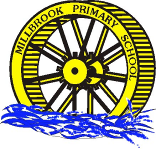 Equality Objectives At Millbrook we are committed to equality of opportunity in line with the Equality Act of 2010. We work with every child to develop an ability to respect and embrace diversity in all its forms. We value and celebrate differences in the classroom, in the recruitment and retention of staff and in our local community. Our school is one where we focus on the well-being and progress of every child and where all members of our community are of equal worth.Our approach to equality is based on the following key principles:1. All learners are of equal value.2. We recognise, respect and celebrate difference.3. We foster positive attitudes and relationships and a shared sense of cohesion and belonging.4. We observe good equalities practice in staff recruitment, retention and development.5. We will always challenge any form of discrimination.  